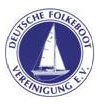 		DEUTSCHE FOLKEBOOT VEREINIGUNG E.V.						 - Kieler Flotte -F O L K E T R E F F  2021Dienstagsregatten für Folkeboote in der Strander Buchtab 18.00 Uhr			Treff in der Strander Bucht      18.15 Uhr			Start zur ersten Regatta – 5 Min. Startverfahren 				(Wir werden versuchen, mehrere Trainingsregatten an				einem Abend zu starten. Diese werden einzeln für die				Serie gewertet.)Trainingstermine, Dienstag,	25. Mai, 01 Juni, 08. Juni, 15. Juni, 22. Juni, 29. Juni, 	Weitere Termine nach den Ferien nach AbspracheTreffen nach dem Training:	Wird abhängig von der Corona Lage bekanntgegebenStartgeld:	Teilnahme ist im Prinzip kostenfrei. Das Training wird von der DFV  finanziert. Eine Spende in die Kasse der Kieler Flotte in Höhe von 20 € täte  allerdings der Kasse sehr gut.Wertung:			Von der Anzahl der durchgeführten Wettfahrten werden 2/3 gewertet.Trainer:			Axel Bischoff		0177-3623390Organisation:			Jürgen Breitenbach             	Starweg 18, 24159 Kiel
								Mobil: +49 15114014911 								Mail: juergen.breitenbach@gmx.de-------------------------------------------------------------------------------------------------------------------------------------------------Meldung zu den Dienstagsregattender nordischen Folkeboote 2021- Deutsche Folkeboot Vereinigung – Kieler Flotte –Bootsname: ____________________________Segelnummer: _____________________________________Name: ________________________________Anschrift:__________________________________________e-mail: ________________________________Telefon: __________________________________________Mir ist bekannt, dass ich für die dem Revier und der Wetterlage angemessene Mannschaft und Ausrüstung selbst verantwortlich bin. Für eventuelle Personen- oder Sachschäden wird von den Veranstaltern des Trainings und der Wettfahrten keine Haftung übernommen.Das Bankkonto der Flotte Kiel bei der Förde SparkasseFolkeboot-Flotte Kiel,IBAN: DE69 210501701003053608		        						             Betreff: Dienstagsregatten/Segelnummer_______________________    ______________    ________________________________               Ort                                      Datum                                   Unterschrift